Prot. Nr. v.- segnatura                             	 	 	    Spoleto, 2 dicembre  2021 Agli Studenti delle classi III e  IV  Sala, Enogastronomia e Accoglienza  Turistica e  della classe  IV  Servizi Commerciali. Ai Genitori degli Studenti delle classi III e  IV Sala, Enogastronomia e Accoglienza Turistica  e  della classe  IV  Servizi Commerciali. Al Personale Docente Al DSGA Oggetto: Avviso per la selezione di N° 12 studenti per la partecipazione ai Progetti - "VET International Consortium for Tourism and Environment - VETITEC" Project n° 2020-1-IT01-KA116-008031 Vista   l’approvazione del “VET International Consortium for Tourism and Environment - VETITEC" Project n° 2020-1-IT01-KA116-008031 Considerato  che la Commissione costituita dal Dirigente Scolastico e dalla F.S. di Internazionalizzazione Prof. Paolo Diotallevi ha ritenuto opportuno riservare lo svolgimento della Mobilità Erasmus prioritariamente agli studenti delle classi III e  IV  Enogastronomia, Sala e Vendita  e Accoglienza Turistica, nonché della classe IV Servizi Commerciali, ai fini dello svolgimento dei percorsi obbligatori PCTO; Visto  il precedente Avviso per la selezione di N° 55 studenti per la partecipazione ai Progetti - "VET International Consortium for Tourism and Environment - VETITEC" Project n° 2020-1-IT01-KA116-008031 pubblicato sul sito dell’I.P.S.E.O.A.S.C.“G. De Carolis” e sul Registro Elettronico con Circolare del 4/11/2021 Prot. n.20909;Vista  l’individuazione attraverso la graduatoria formata all’esito della predetta selezione di un numero di studenti inferiore a quello previsto nell’avviso ed il permanere di n. 12 posti  non assegnati;Considerata  l’opportunità di favorire per quanto maggiormente possibile la partecipazione degli studenti ai Progetti di internazionalizzazione -intesi quali significative esperienze di crescita personale, culturale e professionale degli alunni, anche nell’ottica dell’ingresso nel mondo del lavoro- assegnando anche i posti residui ed individuando altresì gli studenti con diritto al subentro  nell’eventualità di rinunce da parte degli studenti precedentemente selezionati nell’ambito del Progetto Erasmus+ Short;Vista infine la necessità ai fini organizzativi  di definire in tempi celeri la procedura di selezione;Si emana il seguente AVVISO PER LA SELEZIONE DI STUDENTI AL PROGETTO 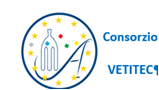 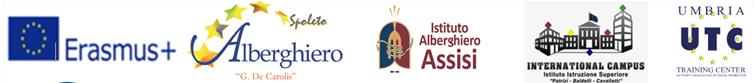 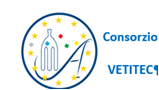 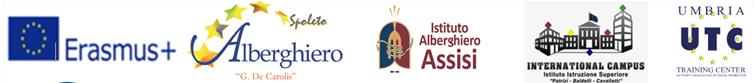 “VET International Consortium for Tourism and Environment - VETITEC" Project n° 2020-1-IT01-KA116008031 finalizzato all’attuazione degli obiettivi ed azioni del Progetto Erasmus+ con partenza 14 luglio 2022 per la durata di due mesi. Le destinazioni verranno definite in considerazione delle disponibilità e dei protocolli di sicurezza sanitaria adottati dalle varie nazioni. Potranno partecipare gli studenti delle attuali classi III e IV Sala, Enogastronomia e Accoglienza Turistica, nonché dell’attuale classe IV Servizi Commerciali, con voto di condotta non inferiore al voto 8 e votazioni nelle discipline Inglese, Italiano, Laboratorio non inferiori a 7 graduati secondo i seguenti criteri illustrati nella scheda di valutazione. Accederanno al colloquio motivazionale in Lingua Inglese al test attitudinale i Candidati che abbiano acquisito un punteggio, negli altri criteri, non inferiore a 12/25. Il 20% dei posti disponibili è riservato a studenti con minori opportunità (BES/DSA, studenti in situazione di svantaggio socio-economico) Verranno esclusi gli studenti che non hanno frequentato l’a.s. 2020/2021 presso questo Istituto. La formazione della graduatoria secondo i criteri sopra indicati è demandata alla F.S. di Internazionalizzazione Prof. Diotallevi, con il supporto della Prof.ssa Maria Antistica Cascioli, che provvederanno a formulare la graduatoria finale. Si precisa che, stante il fatto che il punteggio minimo di 12/25 stabilito per l’assegnazione dei posti messi a concorso con il presente Avviso è inferiore rispetto a quello di 15/25 già fissato con l’Avviso pubblicato sul sito dell’I.P.S.E.O.A.S.C.“G. De Carolis” e sul Registro Elettronico con Circolare del 4/11/2021 Prot. n. 20909, le domande già presentate per tale ultimo Avviso e posizionatesi nella graduatoria con punteggio inferiore a 15/25 non dovranno essere ripresentate e concorreranno automaticamente alla formazione della nuova graduatoria. La nuova graduatoria potrà essere utilizzata, secondo il metodo dello scorrimento, anche per l’individuazione degli studenti  con diritto al subentro nel caso di rinunce da parte dei complessivi  n. 55   studenti precedentemente selezionati per il Progetto Erasmus+ Short  in forza di entrambi gli Avvisi.I dati sensibili trattati durante il procedimento saranno gestiti secondo il GDPR UE 679/2016. Si allegano:  Domanda di partecipazione alla selezione dei progetti Learning Short Griglia di valutazione Gli studenti dovranno  presentare  la Domanda di partecipazione alla selezione (compilata e firmata con tutti i documenti richiesti) alla mail documentazione.erasmus@alberghierospoleto.it  entro e non oltre le ore 12,00 del giorno  5 Dicembre  2021.Prof.ssa Maria Antistica Cascioli mail: documentazione.erasmus@alberghierospoleto.it  Prof. Paolo Diotallevi  mail: erasmus@alberghierospoleto.it IPSEOASC “G. De Carolis” di Spoleto Tel. 0743/ 222788 https://alberghierospoleto.it/WP/erasmus-2021/  Il Dirigente Scolastico Prof.ssa Roberta Galassi Documento informatico firmato digitalmente ai sensi del CAS e normativa connessa 